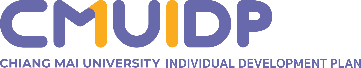 แบบฟอร์มการพัฒนาการติดตามหัวหน้า (Work Shadow)ชื่อ-นามสกุล…………………………………………………..……………….......................................................................ตำแหน่ง………………………..…………………………….……สังกัด/ส่วนงาน……….....................................................รายชื่อแม่แบบ (หัวหน้า) .................................................................................................................ประเด็นในการเรียนรู้จากแม่แบบ................................................................................................................................................................................................................................................................................................................................................................................................................................................................................................................................................................................................................................................................................................................................................................................................................................................................................................................................................................................................ระยะเวลา...............................................................................................................................................สรุปองค์ความรู้ จากการได้เรียนรู้ผ่านการติดตาม/สังเกตพฤติกรรมการทำงานจากแม่แบบที่เป็นหัวหน้าในฐานะผู้เชี่ยวชา พอสังเขป................................................................................................................................................................................................................................................................................................................................................................................................................................................................................................................................................................................................................................................................................................................................................................................................................................................................................................................................................................................................................................................................................................................................................................................................................................................................................................................................ระบุผลงาน ชิ้นงาน ที่ได้รับมอบหมายให้ดำเนินงานหรือมีส่วนร่วมเรียนรู้กับแม่แบบที่เป็นหัวหน้า................................................................................................................................................................................................................................................................................................................................................................................................................................................................................................................................................................................................................................................................................................................................................................................................................................................................................................................................................................................................................................................................................................................................................................................................................................................................................................................................ระบุประโยชน์ที่ได้รับ และการต่อยอดจากการเรียนรู้แม่แบบมาประยุกต์ใช้ตามภาระกิจงานหรือวิชาชีพ................................................................................................................................................................................................................................................................................................................................................................................................................................................................................................................................................................................................................................................................................................................................................................................................................................................................................................................................................................................................................................................................................................................................................................................................................................................................................................................................................................................................................................................................................................................................................................................................................................................................รับรองการพัฒนาโดยแม่แบบ	       (                                             )         ตำแหน่ง…………………………………………………………วันที่......../......................../............